UNIVERSIDADE DE SÃO PAULO 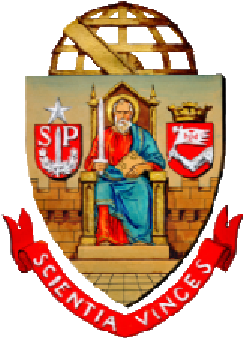 SECRETARIA GERAL ANEXO ITERMO DE CIÊNCIA ……………………..(Empresa ou Instituição de Ensino), inscrita no CNPJ sob nº …, com sede à Rua ….., representada por seu (Presidente/Diretor/Reitor)…….., portador do RG nº …, inscrito no CPF nº …….., domiciliado à Rua….., declara estar ciente e concordar com a participação de ……. (nome do Pesquisador Colaborador) no Programa Pesquisador Colaborador, pelo prazo de ……, que poderá ser prorrogado, a critério da Universidade e desde que autorizado pela (Empresa ou Instituição de Ensino), cumprindo o horário de pesquisa definido pela Universidade de São Paulo. Declara, ainda, estar ciente das regras do Programa Pesquisador Colaborador e que eventual propriedade intelectual gerada no âmbito da pesquisa será exclusiva da Universidade de São Paulo. São Paulo, ……………..Representante LegalPesquisador ColaboradorPresidente da Comissão de Pesquisa